АДМИНИСТРАЦИЯ ВОЗДВИЖЕНСКОГО СЕЛЬСОВЕТА САРАКТАШСКОГО РАЙОНА ОРЕНБУРГСКОЙ ОБЛАСТИП О С Т А Н О В Л Е Н И Е_________________________________________________________________________________________________________01.03.2017 				с. Воздвиженка				        № 07-пВо исполнение Указа Президента Российской Федерации от 5 января 2016 года № 7 «О проведении в Российской Федерации Года экологии», руководствуясь Указом Губернатора Оренбургской области от 19 декабря 2016 года N 739-ук «Об  утверждении плана основных мероприятий по проведению в 2017 году в Оренбургской области Года экологии»:1. Утвердить план основных мероприятий, посвященных Году экологии в 2017 году, на территории муниципального образования Воздвиженский сельсовет Саракташского района Оренбургской области согласно приложению.2. Рекомендовать руководителям учреждений, организаций, находящихся на территории сельсовета, принять меры по выполнению данного плана.3. Данное постановление подлежит размещению на официальном сайте администрации Воздвиженского сельсовета.4. Контроль за выполнением настоящего постановления возложить на заместителя главы администрации  сельсовета Величко Т.В.5. Постановление вступает в силу со дня его подписания.Глава  сельсовета								А.И.СкузоватовРазослано: прокуратуре района, организациям, учреждениям сельсовета, администрации районаПриложениек постановлению  администрацииВоздвиженского сельсовета от 01.03.2017 № 07-п______________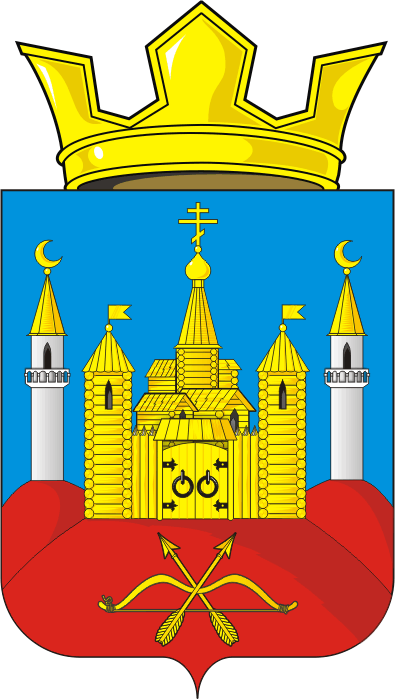 Об утверждении плана мероприятий, посвященных Году экологии в 2017 году,  на территории муниципального образования Воздвиженский сельсовет Саракташского района Оренбургской области №п/пМероприятияСрок исполненияИсполнитель1.Проведение рейдов по санитарной очистке сел сельсовета, выявлению и предотвращению несанкционированных свалок, нарушений правил благоустройстваапрель-июньАдминистративная комиссия2.Проведение месячников по санитарной очистке сёл сельсоветаапрель-май, сентябрь-октябрьРуководители организаций, учреждений сельсовета (по согласованию)3.Проведение экологических субботников по очистке территорий учреждений и производственных объектов и содержание их в надлежащем видеапрель-сентябрьРуководители организаций, учреждений сельсовета (по согласованию)4.Проведение собраний граждан в сёлах сельсовета по благоустройству, наведению санитарного порядка в селах сельсоветаапрельАдминистрация сельсовета5.Проведение работ по благоустройству кладбищ сельсоветаапрель - июльАдминистрация сельсовета, Совет ветеранов6.Участие в  областной акции по посадке и сохранению лесных насаждений "Миллион деревьев" на территории сельсоветаапрель, октябрь Администрация сельсовета7.Выращивание рассады цветочно-декоративных культурмарт-майАдминистрация Воздвиженской СОШ (по согласованию)8.Проведение акции «Скворечник»март-апрельАдминистрация Воздвиженской СОШ (по согласованию)9.Проведение акции «Сделаем наше село чище»: посадка деревьев, разбивка цветников на территориях учреждений и организаций, объявление конкурса на самую красивую территориюапрель – июньАдминистрация сельского поселения,руководители учреждений, организаций сельсовета (по согласованию)10.Объявление конкурса «Самая чистая улица», посвященного юбилею села Воздвиженкамай-июньСовет женщин (по согласованию)11.Принять участие в  областной акции "Живи, родник!" по благоустройству родника на территории сельсовета май - июнь Администрация сельсовета, руководители организаций, учреждений сельсовета (по согласованию),12.Провести обваловку полигона ТБО села Воздвиженка1 раз в кварталАдминистрация сельсовета13.Проведение цикла занятий по изучению природы родного края и охране окружающей среды при организации летнего оздоровительного отдыха детей и подростковиюнь-августАдминистрация Воздвиженской СОШ (по согласованию)14.Проведение работ по уничтожению карантинной и сорной растительности, дикорастущей конопли на территории сёл сельсоветаиюнь-августАдминистрация сельсовета, руководители организаций, учреждений сельсовета (по согласованию),15.Проведение акции-субботника «Чистый берег» июнь-сентябрьАдминистрация сельсовета, руководители организаций, учреждений сельсовета (по согласованию),16.Проведение противопожарных мероприятий по границам населенных пунктов Воздвиженского сельсовета, устройство противопожарных минерализованных полос и др.май-сентябрьАдминистрация сельсовета17.Принять участие в районном этапе областного конкурса «Лучший школьный двор»май-сентябрьАдминистрация Воздвиженской СОШ (по согласованию)18.Проведение праздника «День цветов»августДиректора СДК19.Участие в областном конкурсе «Юннат»август - сентябрьАдминистрация Воздвиженской СОШ (по согласованию)20.Проведение викторин, уроков экологии, выставок, экскурсий, конкурсов сочинений, рефератов, детских рисунков, посвященных проблемам сохранения природы родного краяв течение всего периодаДиректора СДК, СОШ, зав. филиалами библиотек (по согласованию)21.Рассмотреть вопрос о выполнении мероприятий, посвященных Году экологии», на расширенном аппаратном совещании при главе администрации сельсовета, на педагогическом Совете школы, собраниях граждан, заседаниях общественных комиссий и др.июнь, декабрьАдминистрация сельсовета, руководители организаций, учреждений сельсовета (по согласованию)